ПОЛОЖЕНИЕ о порядке проведения районного отборочного этапареспубликанского конкурса «ТехноЁлка»1. Районный этап конкурса «ТехноЁлка» (далее – конкурс) проводится с целью активизации работы по привлечению учащейся молодежи к научно-техническому творчеству, выявления и поддержки талантливой и одаренной молодежи, пропаганды научно-технического творчества среди детей и молодежи, активизации деятельности объединений по интересам технического профиля.2. Районный отборочный этап проводится с 17.10.2022г. по 28.10.2022г.  3. Основными задачами конкурса являются:– вовлечение детей и молодежи в инновационное научно-техническое творчество;– развитие творческой активности учащихся, исследовательской и инновационной деятельности молодежи;– создание условий для удовлетворения индивидуальных потребностей детей и молодежи в самореализации;– поиск новых творческих методов и приемов, дизайнерских идей, технических и инновационных решений в создании новогодней елки;– расширение и углубление знаний детей и молодежи в области техники.4. Конкурс проводится по следующим номинациям:«Год исторической памяти»*;«МультимедиаЕлка «Ад прадзедаў спакон вякоў»*;«Дизайн-елка»;«Хайтек-елка»; «Альтернативная елка»;«РетроЕлка»;«Елка-трансформер»;«Рождественская композиция»;«Новогодний сувенир»;«Праздничные украшения»;«Символ 2023 года».*Номинации конкурса «Год исторической памяти» и «МультимедиаЕлка «Ад прадзедаў спакон вякоў» будут способствовать укреплению национального единства, формированию чувства гордости за героическое прошлое и славное настоящее, популяризации истории и культуры Беларуси.5. В конкурсе могут принимать участие учащиеся учреждений дополнительного, общего среднего образования.6. Экспонаты принимаются по адресу: ЦДОДиМ «Маяк», каб.107«а» (г.Минск, пер. Полевой, 2а).7. На каждую конкурсную работу представляется характеристика (в электронном виде и на бумажном носителе) с подробным описанием назначения, содержания, применения, а также сведения о конкурсантах (образец прилагается). Экспертная комиссия имеет право не принять конкурсную работу, если характеристика оформлена ненадлежащим образом (Приложение к положению 1). 8. Оценка конкурсных работ проводится по следующим показателям и критериям:9. Экспонаты, прошедшие районный отборочный этап, направляются для участия в городском смотре-конкурсе.10. Возврат конкурсных работ, не прошедших отборочный этап осуществляется в течение двух недель после окончания районного этапа конкурса. По истечении этого срока ГУО «Центр дополнительного образования детей молодёжи «Маяк» г.Минска» ответственность за сохранность работ не несет.11. КонтактыГУО «Центр дополнительного образования детей и молодёжи «Маяк» г.Минска», отдел технического творчества и спорта, заведующий отделом Белько Виктория Вячеславовна, кабинет 107 «а» (г. Минск, пер.Полевой, 2а), т. 263-24-10, е-mail: lencvr@minskedu.gov.byПриложение к положению 1ХАРАКТЕРИСТИКА (образец)на экспонат, представленныйна республиканский конкурс «ТехноЕлка» в 2022 годуНоминация: «Дизайн-елка»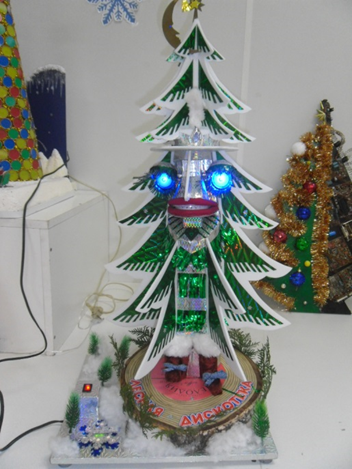 1. Название экспоната: Елка «Лесная дискотека». 2. Назначение и полное описание экспоната: Новогодний электронный сувенир. Изготовлена из спила березы, подставка из фанеры. Елка сделана из пенополистирола и обклеена голографической пленкой. Внутри встроен редуктор с толкателем. Озвучивание происходит за счет встроенного МП-3 плеера с картой памяти. Реле времени ограничивает работу плеера. Питание от сети 220 вольт через выпрямитель и стабилизаторы.3. Технические характеристики (габариты): 750 х 350 х 300 (мм).  4. Год изготовления: 2021 г. 5. Учреждение, изготовившее экспонат: Государственное учреждение образования «Брестский областной центр туризма и краеведения детей и молодежи.6. Цена: 50 рублей. 7. Разработчик (ФИО приводятся полностью): Покиньборода Дмитрий Григорьевич – педагог дополнительного образования (указать мобильный телефон для связи). 8. Изготовитель (ФИО приводятся полностью): Крот Владимир Васильевич (10 лет) – учащийся 6 класса ГУО «Средняя школа д.Скоки» Брестского района. 9. Контакты: 224030  г. Брест, ул. К.Маркса, д. 68. Тел. (0162) 21 24 61; (0162)  20 24 81. E-mail:  octt@brest.by.Директор				подпись				ФИО М.П. – техническое решение (завершенность изделия, проработанность деталей, оригинальность конструкции, использование современных материалов);– высокое качество и сложность исполнения, практичность и надежность в эксплуатации;– оригинальность замысла (творческие находки в исполнении, нетрадиционное применение известных материалов);– состояние технической документации (эстетичность, подробность описания, наличие информационных, видео- и фотоматериалов).13. Основные требования к экспонатам:- экспонаты, предназначенные для демонстрации на городском этапе выставки-конкурса, должны изготавливаться в выставочном исполнении;- экспонаты должны включать в себя элементы, изготовленные с использованием прогрессивных технологий и современных достижений науки и техники;- выставочные экспонаты должны иметь эстетичный вид, соответствовать нормам и требованиям охраны труда, правилам пожарной безопасности;В конкурсе могут принять участие действующие: модели, приборы, приспособления, макеты. Изделия должны быть механическими, электрифицированными, в форме неподвижных или движущихся моделей, с управлением или без управления. Модели могут быть изготовлены из металла, картона, пенопласта, стекла, фанеры и других материалов.Работы, не соответствующие данным требованиям, к участию в конкурсе не допускаются. В первую очередь оцениваются экспонаты, которые «умеют» двигаться, летать, плавать, подавать световые и звуковые сигналы.